DÉSHERBAGE MANUEL - FICHE ACTIVITÉDÉSHERBAGE MANUEL - FICHE ACTIVITÉDÉSHERBAGE MANUEL - FICHE ACTIVITÉDÉSHERBAGE MANUEL - FICHE ACTIVITÉDÉSHERBAGE MANUEL - FICHE ACTIVITÉ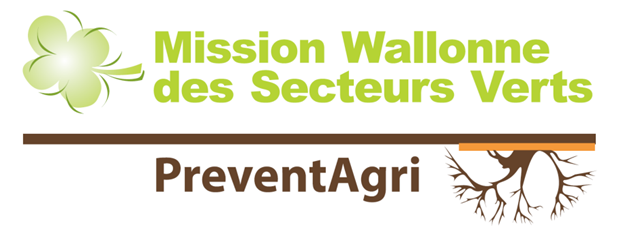 Tel. : 065/61.13.70 – info@preventagri.beTel. : 065/61.13.70 – info@preventagri.beTel. : 065/61.13.70 – info@preventagri.be* Insérez une photo de l’activité à la place de ce texte *Cliquez sur insertion  images  sélectionnez votre image  cliquez sur « insérer »Une fois votre image insérée, vérifiez que sa taille soit cohérente avec la taille du document qui est prévu pour une impression recto/verso.Si vous ne mettez pas de photo (ou après avoir inséré une photo), effacez ce texte.* Insérez une photo de l’activité à la place de ce texte *Cliquez sur insertion  images  sélectionnez votre image  cliquez sur « insérer »Une fois votre image insérée, vérifiez que sa taille soit cohérente avec la taille du document qui est prévu pour une impression recto/verso.Si vous ne mettez pas de photo (ou après avoir inséré une photo), effacez ce texte.Équipements deProtection Individuelle :Équipements deProtection Individuelle :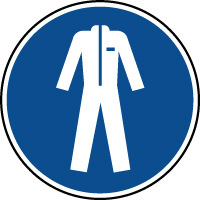 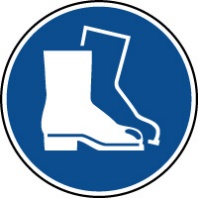 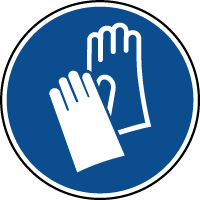 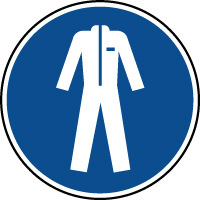 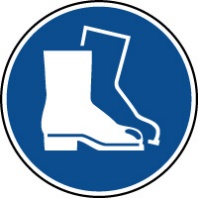 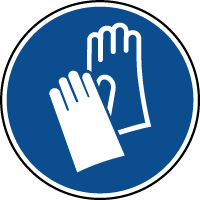 RisquesOutilsOutilsCoupure par contact avec des parties tranchantes lors de l’utilisation, du transport et de l’entretienCoupure par contact avec des parties tranchantes lors de l’utilisation, du transport et de l’entretienRisquesBrûlure/Irritation cutanéeBrûlure/Irritation cutanéeLors de la manipulation des végétaux ou de parties métalliques chaudes, UVLors de la manipulation des végétaux ou de parties métalliques chaudes, UVRisquesChute de plain-piedChute de plain-piedDue à l’état du terrainDue à l’état du terrainRisquesCirculationCirculationÉcrasement, collision avec un véhicule lors du travail, du déplacementÉcrasement, collision avec un véhicule lors du travail, du déplacementRisquesLombalgie Lombalgie Lors de la réalisation du travailLors de la réalisation du travailRisquesSurdité Surdité Perte d’acuité auditive car bruit supérieur à 85dB (A) en fonction du lieu de travail (bord d’autoroute, proximité de machine bruyante)Perte d’acuité auditive car bruit supérieur à 85dB (A) en fonction du lieu de travail (bord d’autoroute, proximité de machine bruyante)RisquesRisques infectieux, parasitaires et biologiquesRisques infectieux, parasitaires et biologiquesZoonoses, allergies, dues à une piqûre de tique ou d’insectes / contact avec des animaux ou déjections ; maladie de Lyme ; tétanos…Zoonoses, allergies, dues à une piqûre de tique ou d’insectes / contact avec des animaux ou déjections ; maladie de Lyme ; tétanos…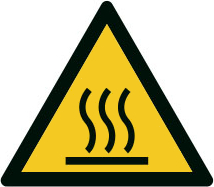 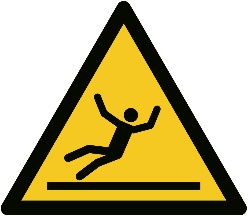 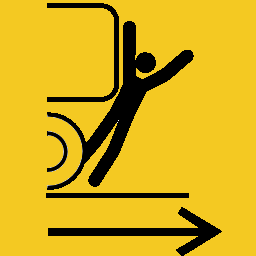 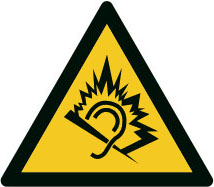 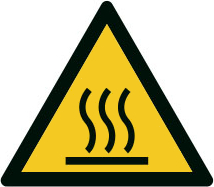 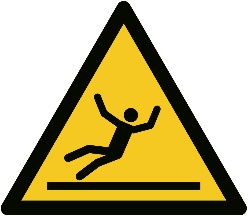 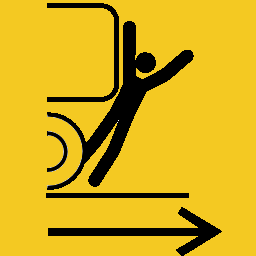 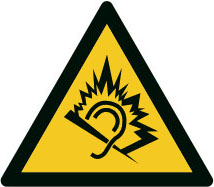 DÉSHERBAGE MANUEL - FICHE ACTIVITÉDÉSHERBAGE MANUEL - FICHE ACTIVITÉDÉSHERBAGE MANUEL - FICHE ACTIVITÉDÉSHERBAGE MANUEL - FICHE ACTIVITÉDÉSHERBAGE MANUEL - FICHE ACTIVITÉINSTRUCTIONSINSTRUCTIONSINSTRUCTIONSINSTRUCTIONSINSTRUCTIONSMESURES D’URGENCEMESURES D’URGENCEMESURES D’URGENCEMESURES D’URGENCEMESURES D’URGENCEAvertir le responsable (selon la procédure d’urgence fixée) ET avertir les secours (N°112)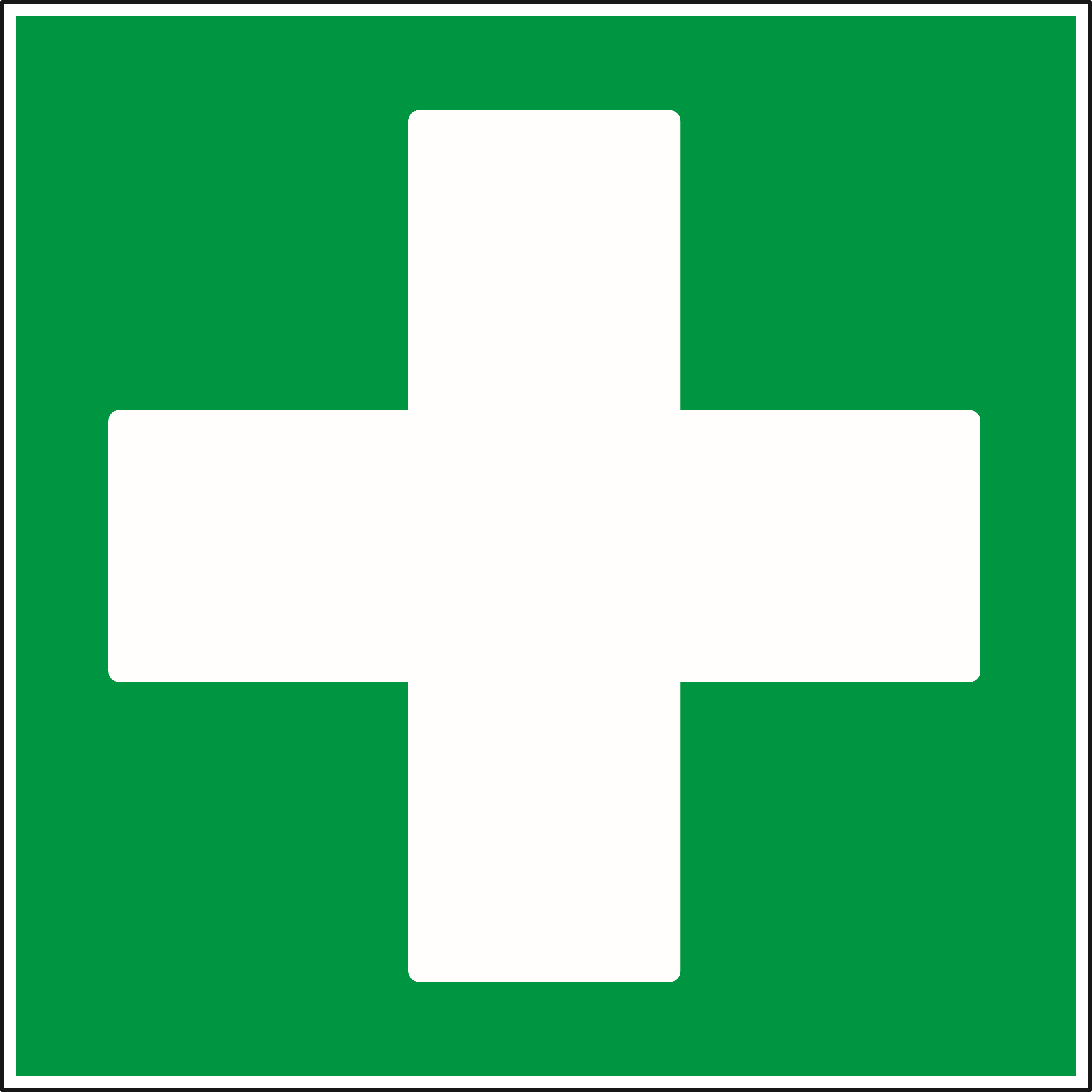 Ne pas déplacer la victimeProcéder aux premiers soins de la victime par une personne compétenteAvertir le responsable (selon la procédure d’urgence fixée) ET avertir les secours (N°112)Ne pas déplacer la victimeProcéder aux premiers soins de la victime par une personne compétenteAvertir le responsable (selon la procédure d’urgence fixée) ET avertir les secours (N°112)Ne pas déplacer la victimeProcéder aux premiers soins de la victime par une personne compétenteAvertir le responsable (selon la procédure d’urgence fixée) ET avertir les secours (N°112)Ne pas déplacer la victimeProcéder aux premiers soins de la victime par une personne compétenteAvertir le responsable (selon la procédure d’urgence fixée) ET avertir les secours (N°112)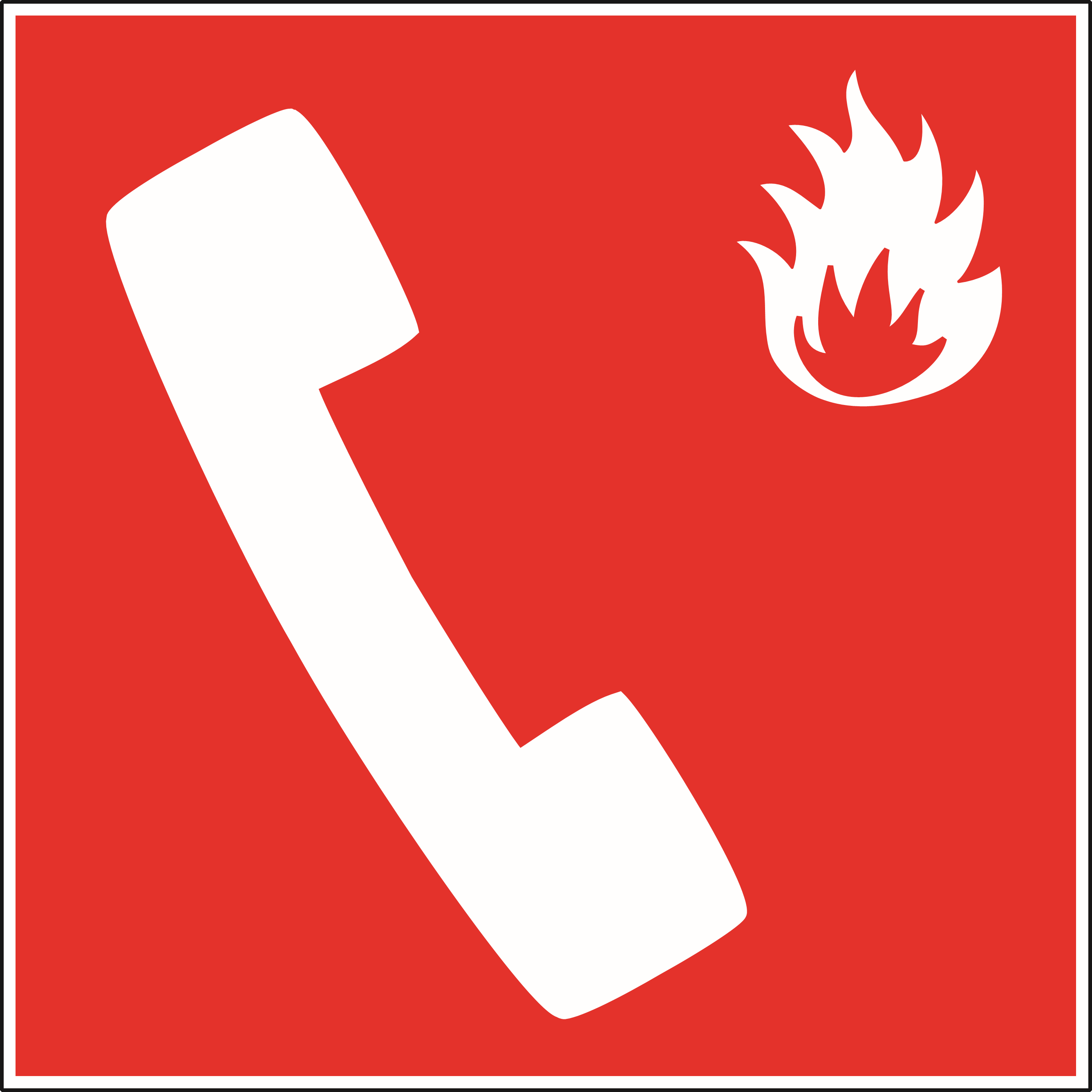 En cas d’incendie, éteindre le feu avec un extincteur adéquat